ZGŁOSZENIE DO UDZIAŁU W PROGRAMIE FALOCHRON DLA MŁODZIEŻY TORUNIA- PROFILAKTYKA ZACHOWAŃ RYZYKOWNYCH Zgłaszam szkołę…………………………………………………………………………………………………/jeżeli szkoła należy do zespołu szkół – należy wskazać, której szkoły zgłoszenie dotyczy, w wypadku zgłaszania całego zespołu – należy złożyć zgłoszenie odrębne dla każdej ze szkół/do udziału w I edycji programu FALOCHRON DLA MŁODZIEŻY TORUNIA.Powyższe zgłoszenie uzasadniam:Liderami programu Falochron w szkole będą:                               nazwisko imię                                                             kontakt telefoniczny                                                           mailowy(autorzy programu rekomendują, by liderami byli: szkolny lider profilaktyki oraz nauczyciel- wychowawca zaangażowany w zagadnienia dot. profilaktyki)W r.szk.2016/2017 szkoła liczy ………………. uczniów w ……………….. oddziałach.Telefon do szkoły ……………………………… kontakt mailowy do szkoły …………………………………..pieczęć szkoły                                                                       pieczęć i podpis dyrektora szkołyREALIZACJA STRATEGII ROZWOJU EDUKACJI  MIASTA TORUNIA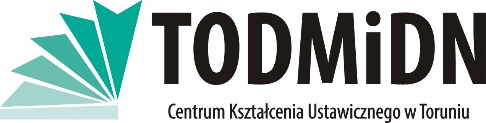 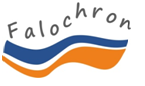 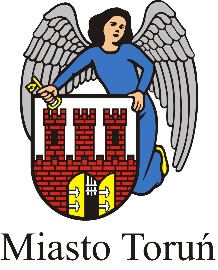 